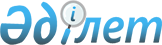 Об утверждении Программы развития "электронного правительства" Республики Казахстан на 2008-2010 годы
					
			Утративший силу
			
			
		
					Постановление Правительства Республики Казахстан от 30 ноября 2007 года N 1155-1. Утратило силу постановлением Правительства Республики Казахстан от 14 апреля 2010 года N 302

      Сноска. Утратило силу постановлением Правительства РК от 14.04.2010 N 302.      В соответствии с подпунктом 8) статьи 44 Конституции Республики Казахстан, в целях обеспечения граждан и организаций быстрым и качественным доступом к государственным услугам и повышения эффективности функционирования государственных органов путем широкого применения информационно-коммуникационных технологий Правительство Республики Казахстан ПОСТАНОВЛЯЕТ:

      1. Утвердить прилагаемую Программу развития "электронного правительства" Республики Казахстан на 2008-2010 годы (далее - Программа).

      2. Государственным, центральным и местным исполнительным органам:

      1) обеспечить своевременное выполнение мероприятий, предусмотренных Программой;

      2) представлять информацию о ходе реализации Программы в Агентство Республики Казахстан по информатизации и связи два раза в год, к 10 января и 10 июля, по итогам полугодия.

      3. Агентству Республики Казахстан по информатизации и связи один раз в полугодие, не позднее 25-го числа месяца, следующего за отчетным периодом, представлять в Правительство Республики Казахстан информацию о ходе реализации Программы.

      4. Настоящее постановление вводится в действие со дня подписания.      Премьер-Министр

      Республики КазахстанУТВЕРЖДЕНА         

постановлением Правительства 

Республики Казахстан    

от 30 ноября 2007 года N 1155-1 

ПРОГРАММА

развития "электронного правительства"

Республики Казахстан на 2008-2010 годыАстана, 2007 год 

Содержание1. Паспорт Программы

2. Введение

3. Анализ современного состояния проблемы

   Итоги реализации Программы формирования "электронного

   правительства"

   Существующие проблемы и обзор позитивного зарубежного опыта

4. Цель и задачи Программы

5. Основные направления и механизмы реализации Программы

5.1. Создание государственной автоматизированной системы управления

    ресурсами

    Автоматизация функций корпоративного управления

    Подсистема е-Финансы

    Подсистема е-Экономика

    Подсистема е-Кадры

5.2. Автоматизация базовых категорий государственных услуг

    Развитие электронных услуг G4C

    Развитие электронных услуг G4B

    Развитие электронных услуг G4G

    Создание и развитие "электронных акиматов"

5.3. Развитие базовой инфраструктуры ЭП и механизмов доступа

    Развитие единой транспортной среды

    Создание и развитие инфраструктуры "электронных акиматов"

    Развитие механизмов доступа

    Обеспечение информационной безопасности

5.4. Развитие базовых компонентов "электронного правительства"

    Создание и развитие национальных учетных систем

    Развитие портала и шлюзов "электронного правительства"

    Развитие инфраструктуры открытых ключей

5.5. Разработка архитектуры и формирование социальных институтов

    электронного правительства, развитие базы стандартов в сфере ИКТ

    Разработка элементов архитектуры "электронного правительства"

    Формирование социальных институтов "электронного правительства"

    Развитие базы стандартов в сфере ИКТ

5.6. Обеспечение нормативной правовой базы развития "электронного

    правительства"

5.7. Создание системы мониторинга и контроля состояния и развития

    "электронного правительства"

    Система индикаторов состояния и развития ИКТ

    Оценка эффективности "электронного правительства"

6. Необходимые ресурсы и источники их финансирования

7. Ожидаемые результаты и индикаторы Программы

   Приложение

8. План мероприятий по реализации Программы 

  1. Паспорт Программы      Сноска. Паспорт Программы с изменениями, внесенными постановлением Правительства РК от 31.03.2009 № 452.Наименование       Программа развития "электронного правительства"

Программы          Республики Казахстан на 2008-2010 годыОснование            1. Пункт 150 Общенационального плана основных

для разработки     направлений (мероприятий) по реализации ежегодных

                   2005-2007 годов посланий Главы государства народу

                   Казахстана, утвержденного Указом Президента

                   Республики Казахстан от 6 апреля 2007 года N 310.

                     2. Пункт 364 Плана мероприятий по исполнению

                   Общенационального плана основных направлений

                   (мероприятий) по реализации ежегодных 2005-2007

                   годов посланий Главы государства народу

                   Казахстана и Программы Правительства Республики

                   Казахстан на 2007-2009 годы, утвержденного

                   постановлением Правительства Республики Казахстан

                   от 20 апреля 2007 года N 319.Государственный    Агентство Республики Казахстан по информатизации

орган,             и связи

ответственный

за разработку

ПрограммыЦель               Повышение качества и эффективности

                   государственного управления и процессов

                   предоставления социально-значимых государственных

                   услуг.Задачи             Внедрение принципов государственного

                   корпоративного управления;

                   автоматизация и интеграция процессов

                   предоставления социально-значимых для граждан и

                   востребованных для бизнеса государственных услуг;

                   расширение и развитие базовой инфраструктуры

                   "электронного правительства" и механизмов доступа;

                   развитие базовых компонентов "электронного

                   правительства";

                   разработка архитектуры и формирование социальных

                   институтов "электронного правительства", развитие

                   базы стандартов в сфере информационно-

                   коммуникационных технологий;

                   обеспечение нормативной правовой базы процессов

                   информатизации и предоставления электронных

                   государственных услуг;

                   повышение прозрачности и контроля деятельности

                   государственных органов.Сроки              2008-2010 годы

реализацииНеобходимые        На реализацию Программы в 2008-2010 годы будут

ресурсы и          направлены средства республиканского бюджета,

источники          выделяемые в объеме не менее 22952853 тысяч

финансирования     тенге, в том числе на 2008 год - 13053606 тысяч

                   тенге, на 2009 год - 7822020 тысяч тенге,

                   на 2010 год - 2077227 тысяч тенге.

                   Объемы финансирования конкретных проектов на 2009

                   и 2010 годы, предусмотренных планом мероприятий

                   Программы, но требующих предварительного анализа,

                   будут определяться технико-экономическими

                   обоснованиями, утверждаемыми в установленном

                   бюджетным законодательством порядке.Ожидаемые          В результате реализации Программы:

результаты           повышение эффективности управления

                   государственными ресурсами до 20 %;

                     при оказании автоматизированных государственных

                   услуг будет:

                     повышение прозрачности процессов управления

                   государственными ресурсами и оказания

                   автоматизированных государственных услуг до 30 %;

                     сокращение количества жалоб на 90 %;

                     сокращение до 50 % времени ожидания результата

                   оказания услуги;

                     будут оказываться социально-значимые электронные

                   услуги по 14 категориям, наиболее востребованные

                   для бизнеса - по 8 категориям, для достижения

                   эффективности государственного управления

                   ресурсами - по 4 категориям;

                     будет обеспечена современная правовая база для

                   защиты конституционных прав и свобод физических и

                   юридических лиц при оказании электронных

                   государственных услуг;

                     будет повышена на 30 % эффективность

                   использования бюджетных средств, выделяемых на

                   информатизацию государственных органов;

                     будет внедрена государственная

                   автоматизированная система управления ресурсами

                   в пилотной зоне;

                     будет расширена инфраструктура "электронного

                   правительства", охватывающая все города Республики

                   Казахстан, а также районные центры, общее

                   количество точек к концу 2008 года будет

                   составлять не менее 200;

                     будет построена инфраструктура открытых ключей

                   национальной идентификационной системы Республики

                   Казахстан;

                     будет создана система национального

                   электронного учета;

                     будет внедрен в промышленную эксплуатацию

                   платежный шлюз "электронного правительства" в

                   2008 году, количество транзакционных услуг будет

                   доведено до 70 % от числа автоматизированных

                   интерактивных услуг в 2010 году. 

  2. Введение      Настоящая Программа развития "электронного правительства" Республики Казахстан на 2008-2010 годы (далее - Программа) разработана в соответствии с пунктом 150 Общенационального плана основных направлений (мероприятий) по реализации ежегодных 2005-2007 годов посланий Главы государства народу Казахстана, утвержденного Указом Президента Республики Казахстан от 6 апреля 2007 года N 310 и пунктом 364 Плана мероприятий по исполнению Общенационального плана основных направлений (мероприятий) по реализации ежегодных 2005-2007 годов посланий Главы государства народу Казахстана и Программы Правительства Республики Казахстан на 2007-2009 годы, утвержденного постановлением Правительства Республики Казахстан от 20 апреля 2007 года N 319.

      В основу Программы очередного этапа реализации "электронного правительства" (далее - ЭП) - его развития, с целью повышения качества и эффективности государственного управления, заложена концепция поддержки с помощью средств информационно-коммуникационных технологий (далее - ИКТ) решения девятой задачи из Послания Президента народу Казахстана от 28 февраля 2007 года "Новый Казахстан в Новом Мире" (далее - Послание Президента) - ускоренного проведения административной реформы с учетом международной практики. Для этого необходимо выстроить, как сказано в Послании Президента, "качественно новую модель государственного управления на принципах корпоративного управления, результативности, прозрачности и подотчетности обществу". Принципы корпоративного управления, в первую очередь, предполагают наличие дисциплины управления государственными ресурсами и портфелем проектов государственных органов (бюджетные программы, государственные заказы). Бюджетирование, ориентированное на результат (далее - БОР) и процессный подход для управления деятельностью государственных органов (далее - ГО) должны стать нормами государственной корпоративной культуры.

      Административная реформа в рамках ЭП - это эффективное переопределение механизмов государственного управления на основе ИКТ с целью перехода от методов административного управления, основанных на правилах и инструкциях, к методам организационного управления на основе процессной регламентации государственных функций, государственных услуг и межведомственного взаимодействия. Цель административно-информационной реформы в рамках развития ЭП заключается в создании информационно-технологических инструментов и методологий для внедрения процессного подхода в ГО, корпоративного управления государственными ресурсами, в избавлении от "бумажного" делопроизводства там, где это уместно. Итоги первого этапа реализации ЭП - его формирования, показали необходимость создания интегрированных платформ для автоматизации функций корпоративного управления ГО как основы эффективных процессов оказания качественных услуг населению и бизнесу.

      В основу Программы, с целью удовлетворения потребностей общества - исполнения реализационных функций ГО или, как сказано в Послании Президента, "подчиняться требованиям главных потребителей государственных услуг - непосредственно всех граждан и бизнеса", заложена концепция развития сервис - ориентированной модели ЭП, направленная на автоматизацию наиболее востребованных (базовых) категорий государственных услуг. В целях реализации данной концепции Программа предусматривает реинжиниринг деятельности ГО и автоматизацию процессов оказания социально-значимых электронных услуг для населения с целью повышения качества жизни граждан, автоматизацию наиболее востребованных услуг для бизнеса, способствующих экономическому развитию, расширение видов доступа к ресурсам и сервисам ЭП, развитие технологической инфраструктуры ЭП и внедрение интегрированных информационных систем (далее - ИИС).

      Низкая эффективность большинства реализационных государственных функций и, следовательно, государственных услуг, обусловлена "бумажным" документооборотом, высокой разрозненностью информационных систем и информационных ресурсов. Поэтому оказание государственных услуг зачастую требует межведомственного сбора или подтверждения информации в форме справок, копий регистрационных документов. Кроме этого, все издержки, связанные со сбором или подтверждением информации, возлагаются на заявителя или услугополучателя.

      Создание и развитие ЭП позволит избежать многих из этих издержек - существенно сократит бюджетные расходы и занятость государственных служащих, при оказании рутинных, стандартизованных государственных услуг - предмета автоматизации, сократит количество излишних справок, необходимость предъявления регистрационных и (или) разрешительных документов. Поэтому информатизация ГО не может проводиться в отрыве от административной реформы. Будет создана интегрированная система национального электронного учета, объединяющая общегосударственные, административные и ведомственные учетные системы в одну единую среду. Определение последовательности и этапов автоматизации государственных услуг, на основе их классификации и определения приоритетов автоматизации, будет основой ведомственных программ информатизации ГО. Государственные органы, в результате реинжиниринга и автоматизации своих бизнес-процессов, будут использовать интеграционные возможности инфраструктуры ЭП - интеграционный и платежный шлюзы, национальную электронную учетную систему, единую транспортную среду ГО. Это обеспечит эффективную организацию межведомственного взаимодействия для оказания наиболее востребованных (базовых) категорий электронных услуг населению и бизнесу. При этом будет уделено значительное внимание обеспечению безопасности транзакций, безопасности персональных данных граждан в рамках ЭП. Будет создана адекватная нормативно-правовая база реализации сервис - ориентированной модели ЭП. Будут созданы основные элементы архитектуры ЭП, позволяющие системно внедрить дисциплину управления бизнес-процессами ГО на основе процессного подхода и создать необходимые условия для внедрения инструментов стратегического контроля государственного управления, управления по результатам. Это позволит существенно повысить эффективность и уменьшить общие затраты на организацию государственного управления - оправдать экономический смысл внедрения ЭП, повысить конкурентоспособность государства.

      Будет разработана система индикаторов развития ИКТ в целом и ЭП в частности. Для оценки прозрачности и эффективности деятельности ГО, на основе разработанной системы индикаторов будет проводиться регулярный мониторинг и контроль реализации программ в области информатизации в Республике Казахстан.      В Программе используются следующие сокращения и понятия:

АСУР ЭП            - Автоматизированные системы управления

                     ресурсами (финансовыми, материальными и

                     человеческими, используемые государственными

                     органами для обеспечения своей деятельности),

                     автоматизирующая бизнес-процессы, общие для

                     всех государственных органов, и являющейся

                     базовой прикладной компонентой "электронного

                     правительства";

ВРМ                - управление бизнес-процессами (Business Process

                     Management) - это дисциплинированный подход к

                     выявлению, изображению, исполнению,

                     документированию, мониторингу, контролю и

                     измерению как автоматизированных, так и

                     неавтоматизированных бизнес-процессов

                     обеспечивающий достижение устойчивых

                     результатов, согласующихся со стратегическими

                     целями организации;

BPMN               - специализированный язык моделирования бизнес-

                     процессов (Business Process Modeling Notation);

IT                 - информационные технологии (Information

                     Technologies)

ГБД                - государственная база данных;

ГИС                - геоинформационная система;

ЕСК                - единые справочники и классификаторы;

ЕСЭДО              - единая система электронного документооборота;

ETC                - единая транспортная среда;

ИКУ                - информационно-коммуникационный узел;

ИОК                - инфраструктура открытых ключей;

НИС                - национальная идентификационная система;

НУС                - национальная учетная система;

НУЦ                - национальный удостоверяющий центр;

СМК                - система менеджмента качества;

УЦГО               - удостоверяющий центр государственных органов;

ЦОН                - центр обслуживания населения;

ЭЦП                - электронная цифровая подпись;

ЭА                 - электронный акимат;

G4C                - тип услуги, которая предоставляется

                     государством гражданам (Government For Citizen);

G4B                - тип услуги, которая предоставляется

                     государством бизнес-сектору (Government For

                     Business);

G4G                - тип услуги, которая предоставляется

                     государством государственным органам

                     (Government For Government);

Архитектура        - концептуальная структурированная модель,

"электронного        описывающая единые принципы создания

правительства"       государственных информационных систем,

                     совместимость и единые принципы обмена

                     информацией между государственными

                     организациями;

Бизнес - процесс   - устойчивая, целенаправленная совокупность

(процесс)            взаимосвязанных видов деятельности, которая по

                     определенной технологии преобразует входы в

                     выходы, представляющие ценность для

                     потребителя;

Медиа-разрывы      - чередование бумажного и электронного

                     документооборота в процессе предоставления

                     услуг, когда необходимы преобразования

                     документов из электронной формы в бумажную и

                     наоборот;

Модель             - графическое, табличное, текстовое, символьное

                     описание либо их взаимосвязанная совокупность;

Национальная       - 1) законодательно закрепленные правила ведения

учетная система      учета;

                     2) средства, обеспечивающие ведение учета,

                     включая средства делопроизводства, ИКТ

                     приложения, реализующие логику учета;

                     3) система, объединяющая все виды учета

                     (общегосударственные, административные и

                     ведомственные учетные системы);

Предмет учета      - субъекты, юридические факты, объекты или

                     реальные обстоятельства, данные о которых

                     подлежат сбору и хранению в рамках ведения

                     учета;

Процессный         - применение системы взаимосвязанных процессов

подход               для управления деятельностью и ресурсами

                     организации;

Регламент          - нормативный правовой акт, определяющий порядок

оказания             деятельности государственных органов, иных

государственной      государственных учреждений и государственных

услуги               предприятий, их структурных подразделений, а

                     также должностных лиц по оказанию

                     государственной услуги;

Реинжиниринг       - фундаментальная трансформация бизнес-процессов

                     организации для достижения коренных улучшений в

                     основных показателях ее деятельности;

Учетное событие    - любое изменение учетных данных;

Электронные        - государственные услуги, полностью или

государственные      существенно автоматизированные (не содержат

услуги               медиа-разрывов);

XML                - расширяемый язык разметки для описания

                     информации (Extensible Markup Language); 

  3. Анализ современного состояния проблемы      Построение информационного общества - глобальная задача в новом тысячелетии, как было заявлено в женевской декларации, принятой мировыми лидерами в ходе женевского этапа Всемирной встречи на высшем уровне по вопросам информационного общества 12 декабря 2003 года. Казахстан на пути к построению информационного общества. Критический анализ итогов пройденного пути, определение нерешенных задач - цель данного раздела.

      Итоги реализации Программы формирования ЭП.

      Первая программа формирования "электронного правительства" в Республике Казахстан на 2005-2007 годы, утвержденная Указом Президента Республики Казахстан от 10 ноября 2004 года N 1471 (далее - Программы формирования ЭП) ставила своей задачей в основном создание технической инфраструктуры "электронного правительства", а также создание базовых компонентов ЭП (портал, шлюзы, ETC, ГБД). По итогам реализации Программы формирования ЭП, были достигнуты следующие результаты:

      принята в постоянную эксплуатацию пилотная зона ETC ГО по г. Астана;

      реализован пилотный проект мультисервисной спутниковой сети передачи данных охватывающий все областные центры, а также города Алматы, Астана;

      завершено внедрение ЕСЭДО среди центральных государственных органов, в частности ЕСЭДО внедрена в 38 государственных органах;

      созданы базовые компоненты ЭП, к которым относятся портал и шлюз ЭП, системообразующие базы данных - ГБД "Физические лица", ГБД "Юридические лица", ГБД "Регистр недвижимости", Информационная система "Адресный регистр";

      ведутся работы по завершению построения платежного шлюза, НИС;

      в целях обеспечения более широкого доступа к электронным услугам государственных органов инсталлировано 1186 пунктов общественного доступа;

      завершена реализация информационного этапа ЭП, обеспечивается постоянная актуализация информационных услуг, предоставляемых через Web-портал ЭП;

      обеспечена реализация 20 интерактивных услуг государственных органов;

      телефонизировано 6643 сельских населенных пунктов из количества 7305 с населением более 50 человек, телефонная плотность доведена до 18,5 телефонов на 100 жителей;

      число школ, подключенных к Интернету, к концу 2007 года будет доведено до 95 %;

      в рамках повышения уровня образования в сфере ИКТ соотношение обеспеченности компьютерами учеников школ снижено с 54 до 25 на 1 компьютер, увеличено количество школ, подключенных к спутниковому каналу дистанционного обучения, с 8,7 % до 21 %;

      достигнут высокий показатель совокупного темпа годового прироста абонентов мобильной телефонной связи - 123,5 %.

      В настоящее время 42 государственных органа Республики Казахстан подключены к сети ETC ГО, что обеспечивает:

      функционирование единой системы электронного документооборота по г. Астана;

      функционирование государственных баз данных "Физические лица", "Юридические лица", "Адресный регистр", "Регистр недвижимости";

      функционирование Web-портала ЭП;

      обеспечение видеоконференцсвязи между первыми руководителями государственных органов Республики Казахстан.

      Социальные институты ЭП, как и любые успешные бизнес-институты в области информационно-коммуникационных технологий (далее - ИКТ), проходят эволюционные уровни зрелости: начальный, определенный, управляемый и оптимизационный. Переходы от одного уровня зрелости ЭП к другому обозначаются следующими прямыми результатами - региональным расширением, добавлением качественно новых технологических компонентов, совершенствованием прежних компонентов и принятием очередных государственных программ по реализации ЭП Республики Казахстан.      По итогам реализации Программы формирования ЭП были достигнуты следующие результаты:

      В целом достигнут второй уровень зрелости ЭП;

      Определены контуры ЭП - созданы базовые компоненты с различной степенью успешности, а также определена основная технологическая архитектура ЭП и сформировано стратегическое видение реализации ЭП в терминах конечных и прямых результатов.

      При достижении третьего уровня зрелости, ЭП подразумевается уже не как сумма относительно самостоятельных проектов, базовых компонентов и электронных услуг, а представляется единой средой со стандартизированными требованиями и планом реализации. Переход на более высокий уровень зрелости позволит существенно повысить качество и эффективность предоставления наиболее приоритетных категорий государственных услуг, позволит внедрить базовые элементы корпоративного управления государством. При этом одним из основных инструментов эффективного решения задач на данной стадии зрелости является архитектура ЭП.

      Ниже в табличной форме представлен системный ландшафт реализации ЭП в терминах качественно новых технологических компонентов ЭП, уровней развертывания и соответствующих действий - формирование, развитие и оптимизация.Таблица. Системный ландшафт технологических

         компонентов ЭП.      Здесь используются следующие обозначения: Ф - формирование, Р -развитие, О - оптимизация; У1 - Центр, У2 - областные центры, У3 - районные центры; Фi, Pi, Oi - подпрограммы соответственно формирования, развития и оптимизации технологических компонентов ЭП на уровне Уi, где i = 1, 2, 3. Прочерк в ячейке означает, что данная компонента не реализуется (не реализована, не рекомендуется или невозможно реализовать) при данном уровне зрелости ЭП.

      Вместе с тем, некоторые направления в части развития инфраструктуры ЭП требуют решения в дальнейшем следующих задач:

      1) В части готовности государственных органов к предоставлению электронных услуг:

      необходимо провести реинжиниринг бизнес-процессов государственных органов как "поставщиков" государственных услуг;

      систематизировать и утвердить реестр государственных услуг, как базу для реализации электронных услуг.

      2) В части расширения и развития инфраструктуры ЭП:

      создать инфраструктуру для оказания электронных услуг местными исполнительными органами посредством доведения ETC до районного уровня;

      утвердить нормативную базу для использования ЭЦП в промышленном масштабе с обеспечением легитимности электронных услуг;

      внедрить полномасштабное использование в доступе к информационным ресурсам и сервисам устройств мобильной телефонной связи;

      3) В части обеспечения институциональной базы предоставления электронных государственных услуг:

      обеспечить в полной объеме нормативную базу для промышленной эксплуатации компонентов ЭП;

      создать институт независимого аудита ИКТ-проектов, информационных ресурсов и систем заложив нормативно-правовую базу для формирования такого рода социальных институтов ЭП.

      4) В части обеспечения прозрачности деятельности ГО при реализации программ информатизации ГО и оказании государственных услуг:

      осуществить разработку национальной системы индикаторов и показателей состояния и развития ИКТ отрасли;

      осуществить разработку системы и контроля состояния и развития ЭП, информационных ресурсов и систем ГО для осуществления мониторинга и контроля, и тем самым обеспечения прозрачности результатов деятельности ГО.

      Существующие проблемы и обзор позитивного зарубежного опыта

      Следует выделить следующие основные проблемы готовности ГО к развитию ЭП - взаимосвязанные проблемы информатизации ГО и развития ЭП:

      1) из-за отсутствия комплексных и универсальных систем автоматизации основной и административно-хозяйственной деятельности, отсутствия дисциплины корпоративного управления государственными ресурсами имеет место низкая производительность труда в большинстве ГО, неэффективное управление государственными ресурсами. Эксплуатировать в современных условиях существующие в ГО автоматизированные системы управления ресурсами означает быть неэффективным по определению, быть "заложником" устаревших стандартов и способов учета, контроля и планирования;

      2) предоставление электронных государственных услуг не является на сегодня социально-значимым явлением в обществе. С одной стороны, отсутствует автоматизация социально-значимых государственных услуг, что приводит к увеличению штатной численности сотрудников, к неоправданно высоким бюджетным издержкам по их содержанию, к снижению качества государственного управления, с другой стороны;

      3) из-за отсутствия инфраструктуры ETC, охватывающей регионы, отсутствия различных механизмов доступа к электронным услугам не используется возможности внутриведомственной и межведомственной интеграции информационных систем, что приводит к увеличению числа "лоскутной" автоматизации, увеличивает дефицит квалифицированных специалистов по их обслуживанию и эксплуатации в ГО, порождает излишние бюджетные издержки при их создании;

      Вопросами построения и развития ЭП на сегодняшний день занимаются многие страны в мире, лидирующими из которых являются США, Южная Корея, Великобритания, Франция, Австралия. Позитивный зарубежный опыт в решении задач развития ЭП, который может быть адаптирован к условиям Республики Казахстан, заключается в концентрации усилий по таким концептуальным направлениям, как (в скобках указаны страны, добившиеся значительных успехов по данным направлениям):

      1) внедрение принципов корпоративного управления ресурсами, спрос на которые неуклонно растет с 2002 года со стороны правительственных структур стран-лидеров, с целью повышения эффективности и прозрачности государственного управления ресурсами (США, Сингапур);

      2) согласованное комплексное проведение административной реформы, реинжиниринга и автоматизации бизнес-процессов, так как применение ИКТ не является единственным фактором успеха внедрения ЭП (США, Южная Корея, Великобритания - методика SPRINT, Германия, Япония, Канада);

      3) внедрение ВРМ систем для управления бизнес-процессами ГО и интеграция электронных сервисов на едином портале ЭП на основе современных ИКТ стандартов (США, Южная Корея);

      4) нормативно-правовое и организационно-техническое продвижение использования электронных цифровых подписей для обеспечения легитимности электронного документооборота, платежных транзакций, стимулирования развития электронных государственных закупок (Австралия, Сингапур, Южная Корея);

      5) автоматизация, прежде всего, базовых категорий социально-значимых государственных услуг, большинство из которых являются транзакционными услугами (Страны ЕС);

      6) обеспечение и расширение механизмов доступа к автоматизированным государственным услугам, к правительственной и административной информации (США, страны ЕС, Южная Корея);

      7) защита личных сведений граждан, посещающих государственные сайты и порталы, повышение осведомленности населения о возможностях ЭП (США, страны ЕС);

      8) формирование социальных институтов ЭП, в частности, института электронных государственных закупок, института аудита информационных систем, организация эффективных институтов управления реализацией ЭП (Великобритания, Германия, США);

      9) мониторинг и оценка качества электронных государственных услуг, оценка зрелости развития ЭП, процессов информатизации ГО (США, Сингапур, страны ЕС).

      В свою очередь, проводимая административная реформа позволит понять и определить приоритетные направления развития электронного государства. Взаимное соответствие архитектуры электронного государства и административной реформы даст мультипликативный эффект развитию информационного общества.

      Необходимо отметить, что Казахстан, опираясь на международный опыт и лучшие практики, развивает ЭП с учетом общемировых тенденций, что неоднократно отмечалось международными партнерами. 

  4. Цель и задачи Программы      Целью Программы является повышение качества и эффективности государственного управления и процессов предоставления социально-значимых государственных услуг.

      Для достижения данной цели, необходимо решение следующих задач:

      1) внедрение принципов государственного корпоративного управления;

      2) автоматизация и интеграция процессов предоставления социально-значимых для граждан и востребованных для бизнеса государственных услуг;

      3) расширение и развитие базовой инфраструктуры ЭП и механизмов доступа;

      4) развитие базовых компонентов ЭП;

      5) разработка архитектуры и формирование социальных институтов ЭП, развитие базы стандартов в сфере ИКТ;

      6) обеспечение нормативной правовой базы процессов информатизации и предоставления электронных государственных услуг;

      7) повышение прозрачности и контроля деятельности ГО. 

  5. Основные направления и механизмы реализации Программы      Решение поставленных выше задач будет осуществляться соответственно по следующим основным направлениям и механизмам реализации Программы:

      1) создание государственных автоматизированных систем управления ресурсами с использованием механизмов разработки регламентов и правил корпоративного управления;

      2) автоматизация базовых категорий государственных услуг с использованием механизмов автоматизации транзакций с помощью платежного шлюза ЭП, интеграции информационных систем ГО;

      3) развитие базовой инфраструктуры ЭП и механизмов доступа с использованием механизмов построения ИКУ и расширения ETC до областных центров и крупных городов;

      4) развитие базовых компонентов ЭП с использованием механизмов создания и развития НУС, ГИС-платформы;

      5) разработка архитектуры ЭП и формирование социальных институтов ЭП, развитие базы стандартов в сфере ИКТ с использованием механизмов обеспечения согласованной технической политики развития ЭП на основе разработки элементов архитектуры ЭП, стандартов и методологической базы ЭП, модернизации институтов управления и развития ЭП;

      6) обеспечение нормативной правовой базы развития ЭП с использованием механизмов разработки и утверждения нормативных правовых актов;

      7) создание системы мониторинга и контроля состояния и развития ЭП с использованием механизма внедрения системы мониторинга и контроля развития ЭП;

      Будет продолжено выполнение незавершенных проектов по Программе формирования ЭП. Будет продолжено формирование и развитие информационных систем ГО и акиматов, ориентированных на предоставление электронных государственных услуг, преимущественное использование услуг отечественных IT компаний, так как реализация Программы должна стать катализатором развития IT отрасли страны.

      Будет возложена персональная ответственность на первых руководителей государственных организаций за результаты реализации Программы. 

5.1. Создание государственной автоматизированной

системы управления ресурсами      Необходим комплексный и системный подход в обеспечении решений вопросов управления ресурсами ГО, внедрение принципов корпоративного управления ресурсами, внедрении лучших мировых практик и международных стандартов управления. Комплексный и системный подход к автоматизации управления ресурсами заключается в выборе централизованной архитектуры автоматизации общих для всех ГО соответствующих бизнес-процессов посредством обследования, анализа, унификации и стандартизации данных бизнес-процессов. Промышленный подход к автоматизации заключается в использовании единых программных инструментов, прошедших проверку в промышленной эксплуатации в государственном управлении, модульных, масштабируемых и настраиваемых. Экономический эффект от промышленного подхода к автоматизации будет достигнут за счет оптимизации сроков внедрения, получения полнофункциональных интегрированных решений, позволяющих обеспечить прозрачность и разграничение ответственности при исполнении государственных функций на всех уровнях государственного управления ресурсами. Выбор и внедрение конкретных программных продуктов отечественного и зарубежного производства для обеспечения управления ресурсами будет сделан после тщательного анализа предложений на предмет их соответствия поставленным задачам перед ГО и возможности интеграции в общий системный ландшафт ЭП.

      В целях автоматизации функций оперативного управления государством, а также мониторинга и контроля экономической и политической ситуации в стране планируется разработка системы ситуационного центра для Премьер-министра Республики Казахстан.

      Автоматизация функций корпоративного управления      В ходе реализации Программы будут подвергнуты анализу существующие информационные системы ГО управления ресурсами с целью исключения дублирующих информационных систем и информационных потоков между ГО, обеспечения адекватной информационной и прикладной инфраструктуры для автоматизации функций корпоративного управления. Для каждого ГО будут специфицированы функциональные требования к АСУР ЭП с целью обеспечения эффективности и прозрачности государственного управления. Будут разработаны регламенты и правила государственного корпоративного управления, будет проведен реинжиниринг бизнес-процессов управления государственными ресурсами.

      Автоматизация управленческих функций или функций корпоративного управления, общих для всех ГО, является одной из приоритетных задач Программы. Функции корпоративного управления - это, прежде всего, планирование, бюджетирование, государственные закупки и управление кадрами. Для эффективного исполнения государственных функций корпоративного управления Программа предусматривает комплексную автоматизацию бизнес-процессов корпоративного управления ГО - внедрение АСУР ЭП как компоненты ЭП, состоящей из подсистем: е-Финансы, е-Экономика, е-Кадры. АСУР ЭП будет внедрена в промышленную эксплуатацию в пилотной зоне, которая будет определена и согласована с Правительством Республики Казахстан.

      Подсистема е-Финансы      Сноска. Глава с изменением, внесенным постановлением Правительства РК от 31.12.2009 № 2321.      В целях эффективного и прозрачного управления финансами и активами государственных учреждений будут автоматизированы процессы управления финансами ГО в рамках подсистемы е-Финансы АСУР ЭП. Для этого должны быть обеспечены следующие условия для унификации процессов управления финансами:

      1) разработка и утверждение единой учетной политики для ГО и нормативного правового акта, устанавливающего единые требования по учету и отчетности;

      2) исключен постановлением Правительства РК от 31.12.2009 № 2321.

      Внедрение подсистемы е-Финансы будет предусматривать полную интеграцию на центральном уровне всех управленческих бизнес-процессов ГО, касающихся финансов в части ведения Главной книги, консолидации финансовой отчетности, контроля исполнения бюджета, управления доходами, обязательствами, наличностью, внутренним и внешним долгом, рисками, обеспечения финансового аудита, расчета заработной платы государственных служащих. Подсистема е-Финансы позволит осуществлять централизованный учет использования имущества государственных учреждений (здания, сооружения, основные средства), включая полный цикл владения: покупка (строительство), аренда, содержание, ремонт, страхование, продажа, списание, ведение паспортов фондов со всеми необходимыми историческими параметрами, включая стоимостные.

      С целью эффективного и прозрачного управления финансами и учета активов государственных учреждений, будет разработано техническое задание и внедрен единый программный продукт по управлению финансами и активами государственных учреждений, который позволит обеспечить интеграцию бухгалтерских учетов государственных учреждений в информационную систему Казначейства Республики Казахстан (ИС Казначейство).

      Интеграция е-Финансы и ИС Казначейство позволит иметь достоверную и сопоставимую информацию по активам, требованиям и обязательствам по всем ГО. Это также обеспечит формирование отчетов в полном объеме, сокращение избыточного числа отчетов, проверку достоверности сводных отчетов, представляемых администраторами бюджетных программ.

      Главной целью внедрения подсистемы е-Финансы является создание целостной системы управления финансами и учета активов государственных учреждений, обеспечивающей полноту, своевременность и достоверность финансовой отчетности, а также сокращение дублирования функций по ее формированию.

      Подсистема е-Экономика      Подсистема е-Экономика АСУР ЭП будет основным инструментом для планирования и бюджетирования в целях оперативного и стратегического управления экономикой государства. Подсистема е-Экономика позволит увязать Стратегию государственного развития со среднесрочным финансовым планом (в перспективе - с планированием долгосрочного бюджета) государства с помощью механизма поддержки бюджетирования, ориентированного на результаты.

      В подсистеме е-Экономика будет реализована гибкая система управления процессами государственного планирования, возможность произведения расчетов и моделирования сценариев, организация доступа к фактическим и статистическим данным в процессе планирования, формирование планов в различных аналитических срезах. Будет реализован механизм контроля над процессами планирования с точки зрения регламента и распределения ответственности. Будут обеспечены эффективные процедуры корректировки бюджета и среднесрочного "скользящего" планирования. В подсистеме е-Экономика будет предусмотрена информационная поддержка концепции целевого управления в процессе оказания бюджетных услуг.

      Подсистема е-Кадры      Целью внедрения подсистемы е-Кадры АСУР ЭП в ГО является внедрение лучших мировых практик управления персоналом. Подсистема е-Кадры позволит создать интегрированную и целостную базу данных информационной системы государственной службы, включая все аспекты деятельности по управлению кадрами: подбор персонала, найм, обучение, аттестацию, перемещения по вертикали и горизонтали, поощрения и взыскания, формирование резервов. Централизация управления кадровым потенциалом государственной службы позволит выполнять аналитическую работу по кадрам, детально планировать функции, цели, задачи на уровне каждого государственного служащего, подразделения ГО, ГО в целом, государства.

      Подсистема е-Кадры будет предоставлять возможность удаленного доступа к своим информационным ресурсам и сервисам по Интернету для оформления командировок, отпусков, табелей рабочего дня. Подсистема е-Кадры призвана минимизировать затраты времени персонала на непроизводственные цели, менеджерам дать возможность оперативного выполнения своих функций управления персоналом. 

  5.2. Автоматизация базовых категорий государственных услуг      В моделях ЭП принято выделять, как минимум, три типа услуг (функций): G4C, G4B, G4G. С точки зрения услугодателя G4C, G4B и G4G - это реализационные функции. С точки зрения услугополучателя G4C, G4B и G4G - это государственные услуги, результаты которых имеют юридическую силу. Каждая государственная услуга, требования к качеству оказания которых закреплено в стандартах оказания государственных услуг, - это исполнение соответствующих реализационных государственных функций, бизнес-процессы выполнения которых закреплены в регламентах оказания государственных услуг.

      Автоматизация базовых категорий государственных услуг является одной из приоритетных задач Программы. Каждый ГО проведет классификацию своих государственных услуг (реализационных функций) по типу их функционального содержания, целесообразности оказания их через ЦОН, целесообразности их автоматизации в соответствии с функциональными категориями, указанными в приложении (таблица 1). В случае целесообразности автоматизации государственных услуг будет проведена их приоритезация на основе степени востребованности и сложности автоматизации. Наиболее востребованные категории государственных услуг в Программе названы базовыми категориями, список которых приводится в приложении (таблицы 2, 3 и 4).

      Приоритезация автоматизации государственных услуг будет основой ведомственных программ информатизации государственных органов. Реестр государственных услуг будет дополнен классификацией по упомянутым выше функциональным и базовым категориям государственных услуг с указанием степени потенциальной и фактической автоматизации - полностью автоматизированная (не содержит медиа-разрывов), частично автоматизированная (содержит медиа-разрывы) и неавтоматизированная. На каждую автоматизированную государственную услугу из данного реестра будет составлен регламент и стандарт ее оказания. Типовой регламент и типовой стандарт оказания государственных услуг будет дополнен разработкой методических материалов.

      Электронные государственные услуги будут реализовываться с помощью создания ИИС ЭП.

      Развитие электронных услуг G4C      Будет реализован системный подход к автоматизации государственных услуг - созданию и развитию электронных услуг (подача заявлений и заявок, получение справок, уведомлений, разрешений), являющихся наиболее приоритетными категориями государственных услуг для граждан. Предоставление автоматизированных государственных услуг будет реализовано с помощью создания или развития следующих ИИС: е-Юстиция, е-Трудоустройство, е-Собес, е-Образование, е-Здравоохранение, е-Таможня, е-Налоги, е-Торговля. Перечень базовых категорий государственных услуг типа G4C приведен в Приложении в таблице 2.

      Развитие электронных услуг G4B      Создание и развитие электронных государственных услуг (подача заявлений и заявок, получение справок, уведомлений, разрешений), являющихся наиболее приоритетными категориями государственных услуг для бизнеса необходимо увязать по времени с принятием соответствующих нормативно-правовых актов. Предоставление автоматизированных государственных услуг будет реализовано с помощью создания или развития следующих ИИС: е-Юстиция, е-Лицензирование, е-Закупки, е-Налоги, е-Статистика, е-Таможня. Перечень базовых категорий государственных услуг типа G4B приведен в Приложении в таблице 3.

      Развитие электронных услуг G4G      Целью создания и развития услуг G4G является автоматизация межведомственного взаимодействия на различных уровнях государственного управления для эффективной реализации государственных функций и ИКТ поддержки административной реформы. Будет проведена модернизация информационных систем министерств и ведомств Республики Казахстан в целях обеспечения необходимой интеграции с АСУР ЭП и обеспечения электронных услуг населению и бизнесу. Программой предусматривается создание и развитие наиболее приоритетных электронных государственных услуг типа G4G. Базовые категории данных услуг перечислены в приложении (таблица 4).

      Общий список конкретных автоматизируемых государственных услуг типа G4C, G4B и G4G по данным категориям, с указанием форм завершения, будет утверждаться ежегодно перед началом нового финансового года соответствующим постановлением Правительства Республики Казахстан.

      Создание и развитие "электронных акиматов"      Значительная доля (около 40 %) государственных услуг приходится на местные исполнительные органы. От успеха автоматизации данных услуг будет зависеть эффективность работы ЭП в целом. ЭА будут реализовываться как региональные ЭП, которые посредством у интеграции региональных и государственных информационных ресурсов и систем будут оказывать электронные государственные услуги гражданам и бизнесу. Следует учесть, что полной автоматизации для всех государственных услуг достичь невозможно. Однако большинство наиболее востребованных государственных услуг по выдаче различных справок и выписок будут автоматизированы полностью. Автоматизация приоритетных категорий государственных услуг регионального уровня будет осуществляться в рамках ИИС ЭА.

      ИИС для всех областных и городских ЭА будут формироваться в рамках региональных программ на базе единых требований к архитектуре ЭП, разработанных уполномоченным органом в области информатизации.

      При акиматах будут созданы комиссии по информатизации, с аналогичными функциями и полномочиями комиссии по информатизации при Правительстве Республики Казахстан. Разработка и ответственность за исполнение региональных программ создания и развития ЭА возлагается на местные исполнительные органы. Финансирование исполнения программ создания и развития региональных ЭП будет осуществляться из местного бюджета. 

  5.3. Развитие базовой инфраструктуры ЭП и механизмов доступа      Развитие базовой инфраструктуры ЭП будет осуществляться путем расширения ETC и создания инфраструктуры ЭА. Вместе с развитием механизмов доступа к информационным ресурсам и информационным системам ЭП будет внедряться комплексный подход к обеспечению информационной безопасности ЭП.

      Развитие единой транспортной среды      Развитие ETC включает создание эффективной и востребованной инфраструктуры, способной предоставлять государственным органам множество услуг, в том числе:

      единая политика защиты и безопасности;

      интеграция существующих ведомственных информационных систем государственных органов;

      создание виртуальных сетей (VPN) государственных органов, обеспечивающих необходимую степень безопасности и качества предоставляемого сервиса;

      обеспечение безопасного доступа населения и бизнес-структур к публичным ресурсам государственных органов;

      обеспечение безопасного доступа государственных органов к ресурсам Интернет;

      снижение затрат на построение ведомственных сетей связи для государственных органов;

      снижение затрат на услуги передачи данных.

      Мультисервисная сеть передачи данных это современный подход к организации связи. Единая сеть обеспечивает работу прикладных задач, предоставляет внутриведомственную телефонную связь и видеоконференцсвязь, предусматривает среду для работы приложений дистанционного обучения служащих, решает задачи автоматизации обработки обращений граждан или потребителей услуг.

      Сеть ETC ГО будет состоять из связанных магистральными каналами ИКУ, в каждом из которых будут обеспечиваться широкие возможности мониторинга и управления трафиком прикладных систем. ИКУ, включающие Data-центры, будут организованы во всех областных центрах и в гг. Алматы, Астана. Продолжится работа по созданию ETC ГО с охватом населенных пунктов до районного уровня.

      Создание и развитие инфраструктуры "электронных акиматов"      Будут созданы интегрированные базовые компоненты ЭА во всех областных центрах и гг. Астана и Алматы. Интеграция ЭА и ЭП, с одной стороны, и региональных государственных информационных ресурсов и информационных систем между собой, с другой стороны, будет осуществлена с помощью регионального шлюза - составной части регионального ИКУ.

      Каждый ИКУ представляет собой совокупность ИКТ оборудования, обеспечивающие работу в штатном режиме развернутых на них портала, шлюза, баз данных учетных систем и Data-центров. ИКУ будут создаваться как типовые масштабируемые решения создания и развития инфраструктуры ЭА. В составе ИКУ будут развернуты региональные платежные шлюзы, УЦ ГО, НИС. Магистральные каналы единой транспортной среды государственных органов будут доведены, на базе ресурсов Национального и других операторов связи и спутникового сегмента, от центра до регионов и будут заканчиваться ИКУ, организация которых возлагается на уполномоченный орган в сфере информатизации.

      Будут разработаны регламенты и стандарты оказания государственных услуг местными исполнительными органами. Местными исполнительными органами будут предоставляться автоматизированные базовые категории государственных услуг по мере готовности инфраструктуры ЭА.

      Проектная интеграция, сопровождение и эксплуатация базовых компонентов регионального ЭП будет проводиться региональными подразделениями национального оператора в сфере информатизации.

      Развитие механизмов доступа      Одним из важных направлений Программы является развитие механизмов доступа к электронным услугам. Опыт последних лет показывает, что в результате проведения либерализации телекоммуникационного рынка спрос на услуги Интернет частного сектора может играть весьма значимую роль в развитии предложения ИКТ инфраструктуры.

      Основными инструментами доступа к электронным государственным услугам, предоставляемым через Интернет, будет доступ через коммутируемые (Dial-Up) и выделенные (ADSL) соединения, пункты общественного доступа, центры обслуживания населения, мобильный Интернет и технологии беспроводных широкополосных сетей доступа (например, WiMAX).

      Для снижения цифрового неравенства необходимо, чтобы информационные ресурсы и услуги ЭП были широкодоступны в любой момент времени с любого терминального устройства подключенного к Интернет - компьютера, ноутбука, карманного персонального компьютера (КПК), мобильного телефона, смартфона, цифрового телевизора, цифрового радио. Одним из необходимых условий для достижения этой цели является "сквозное" (одинаковое на всей территории Республики Казахстан) распределение радиочастотного ресурса между цифровым телевидением, цифровым радио, мобильной сетью (например, 3G) и беспроводным широкополосным доступом в Интернет (например, WiMAX).

      В целях развития гибких механизмов доступа к сервисам и ресурсам ЭП и обеспечения эффективной обратной связи с аудиторией будут разработаны и внедрены портальные решения на базе новейших стандартов (например, Web 2.0). Новейшие портальные стандарты - это целостный подход к организации, реализации и поддержке социально-значимого портала, предоставляющего пользователям электронные услуги с высоким уровнем производительности и интерактивности. Со стороны базовых компонентов ЭП необходимо предусмотреть обеспечение технической поддержки для внедрения портальных решений на базе новейших стандартов и "мобильного" Интернета. Мобильные технологии служат эффективным инструментом для развития и увеличения степени осведомленности об электронных услугах, так как степень их проникновения среди населения на порядок выше, чем степень проникновения компьютеров.

      Обеспечение информационной безопасности      Динамика развития ЭП предъявляет повышенные требования к решению вопросов информационной безопасности. Обеспечение информационной безопасности требует использования комплексного подхода, включающего организационные, технические, программные, социальные механизмы, способные реализовать конституционные права любого гражданина в области получения защищенной информации.

      Предоставление электронных услуг государственными органами будет осуществляться в соответствии с установленными требованиями к защите информации, что обеспечит высокий уровень защищенности информации и доверие пользователей услуг. Методологическая основа обеспечения информационной безопасности инфраструктуры ЭП заложена в Концепции информационной безопасности инфраструктуры ЭП Республики Казахстан.

      Для мониторинга и обеспечения непрерывности процесса защиты информации ЭП планируется создать Центр поддержки информационной безопасности ЭП. Основная задача данного Центра - поддержка информационной безопасности путем принятия необходимых мер по предупреждению, локализации и ликвидации последствий угроз компонентам ЭП.

      В рамках реализации данной Программы будут разработаны национальные и/или приняты международные стандарты в области защиты информации, в соответствии с которыми будут определены требования по обеспечению информационной безопасности при формировании и развитии информационной инфраструктуры ЭП. 

  5.4. Развитие базовых компонентов ЭП      Развитие базовых компонентов ЭП будет осуществляться за счет создания и развития НУС, создания ГИС-платформы ЭП, развития ИОК НИС, портала и шлюзов ЭП и ЭА. Получит дальнейшее внедрение ЕСЭДО в региональные подразделения ГО, будет создана система интранет-порталов и шлюзов ГО.

      Создание и развитие национальных учетных систем      Национальные учетные системы, основу которых составляют государственные базы данных как уникальные источники юридически значимой информации о соответствующих предметах учета, будут основными компонентами для создания и развития всех информационных систем интегрированных в ЭП. Будет создана система национального электронного учета, объединяющая общегосударственные, административные и ведомственные учетные системы. Необходимо создание таких ГБД и придания им статуса учетных систем, как ГБД учета лицензий (выданных, не выданных и отозванных) в разрезе уполномоченных органов (лицензиаров), ГБД учета разрешительных документов, Единая автоматизированная информационная система "Электронный архив" и организовать на их основе инфраструктуру соответствующих видов национальных учетных систем.

      Необходимо включение в национальную электронную учетную систему единых справочников и классификаторов (далее - ЕСК), как базовых компонентов ЭП. Необходимо определить регламенты и сервисы ЕСК, правила публикации держателями своих учетных событий, справочников, классификаторов и информационных ресурсов. Создание ЕСК позволит существенно сократить затраты на интеграцию базовых компонентов ЭП и ведомственных информационных систем государственных органов.

      С целью повышения эффективности решения задач по мониторингу, управлению, планированию производства и развития различных отраслей хозяйства страны необходимо разработать концепцию и программу создания национальной ГИС. Базовым элементом национальной ГИС должна служить цифровая топографическая карта - единая ГИС-платформа ЭП, отражающая современное состояние местности по всему масштабному ряду и соответствующая государственной топонимике. Единая ГИС-платформа ЭП будет одним из базовых компонентов ЭП и выполнять интеграционную и синхронизирующую роль общего хранилища (совместной библиотеки пространственных и атрибутивных данных) с широким спектром сервисов и потенциальной возможностью работы с 3D-картами (трехмерной формой представления объекта).

      Создание ГИС-платформы ЭП должна быть возложена на специализированный уполномоченный орган и его подразделения в регионах, а создание тематических слоев и аналитических систем - на соответствующие ГО. Определенные тематические слои ГИС, представляющие межведомственный интерес, должны быть доступны в общем пользовании или коллективном ведении ГО. Должен быть реализован принцип "каждый ГО, являющийся пользователем национальной ГИС, должен быть поставщиком соответствующей информации и ресурсов в национальную ГИС".

      Развитие портала и шлюзов ЭП      Портал и шлюзы ЭП будут расширять свои сервисы и функционал для расширения перечня предоставляемых электронных государственных услуг, для интеграции ведомственных информационных систем. Посредством данных компонентов будут обеспечиваться электронные платежи, поддержка мобильного Интернета и поддержка новейших портальных стандартов для осуществления прямого и открытого диалога граждан с государственными органами, различными социальными службами, комитетами и ведомствами.

      В соответствии со стратегией административной реформы формирование и развитие Интранет-портала государственных органов будет направлено на решение следующих основных задач:

      предоставление технической возможности для горизонтального взаимодействия министерств и ведомств;

      создания единой базы знаний;

      предоставление технической базы для размещения государственных услуг для населения, оказываемых в ЦОН и услуг для государственных органов и государственных служащих, предоставляемых ведомственными системами.

      Будет составлен и утвержден технический регламент осуществления  транзакционных сервисов ЭП и сформировано нормативно-техническое определение платежному шлюзу ЭП. Будет создан и введен в действие платежный шлюз, как один из базовых компонентов ЭП.

      Развитие инфраструктуры открытых ключей      Одним из мероприятий, предшествующих созданию НИС, является формирование инфраструктуры открытых ключей НИС. Для этих целей создан НУЦ, выдающий регистрационные свидетельства НУЦ юридическим и физическим лицам Республики Казахстан. Для физических лиц будут выдаваться регистрационные свидетельства НУЦ в качестве ключевого элемента электронного удостоверения личности гражданина Республики Казахстан. Наличие регистрационного свидетельства, выданного НУЦ, позволит его владельцу корректно авторизоваться в любой информационной системе, входящей в инфраструктуру ЭП через соответствующий веб-портал, и таким образом получить доступ к определенным услугам. Также посредством ключей, заверенных НУЦ, обеспечивается возможность формирования и проверки электронной цифровой подписи на электронных сообщениях и документах.

      Для корпоративных клиентов НУЦ может предлагать услуги УЦ с организацией закрытой (частной) ИОК для организации-клиента. На этом же принципе могут быть реализованы и отраслевые удостоверяющие центры.

      Развитие УЦ ГО Республики Казахстан будет направлено на решение задач обеспечения отказоустойчивости его компонентов, а также на увеличение масштабируемости. Будут выдаваться регистрационные свидетельства УЦ ГО всем участникам ЕСЭДО, включая местные исполнительные органы, для вовлечения их в контур юридически значимого электронного документооборота. 

5.5. Разработка архитектуры и формирование социальных

институтов ЭП, развитие базы стандартов в сфере ИКТ      Для осуществления единых подходов при развитии ЭП будет разработана архитектура ЭП - основа единой технической политики ЭП, обеспечивающая согласованный механизм разработки и интеграции данных и сервисов информационных систем ГО, конфигурационное управление ЭП. Будет разработана современная база национальных и/или принятие международных стандартов в сфере ИКТ.

      Разработка элементов архитектуры ЭП      Для успешного создания, развития и модернизации автоматизированных государственных услуг, актуальным является разработка архитектуры ЭП (далее - АЭП), состоящая из четырех уровней: архитектура деятельности, архитектура информации и данных, архитектура прикладных систем и технологическая архитектура.

      Стадии зрелости ЭП определяются в первую очередь стадиями зрелости АЭП, а именно: 1) формирование основы управления разработкой АЭП, 2) разработка элементов АЭП, 3) завершение разработки элементов АЭП, 4) использование АЭП для управления изменениями. Программой предусматривается переход на вторую стадию зрелости АЭП - разработка элементов АЭП. На данной стадии будут созданы конкретные инструменты (системы формального описания административных регламентов, инструментальная поддержка конфигурационного управления), которые необходимы для формирования полной АЭП. На сегодня относительно независимы друг от друга система документооборота ЕСЭДО, системы корпоративного управления ресурсами, системы автоматизации государственных услуг. Будут описаны единые механизмы управления бизнес-процессами ГО, реализации сервис-ориентированной АЭП с помощью ВРМ-систем - нового класса системного программного обеспечения. Деятельность ГО будет описываться с помощью BPMN в терминах рода деятельности, структуры и потоков данных, приложений и технологий, поддерживающих создаваемую АЭП.

      Повышение роли и значимости разработки стандартов и архитектуры для приложений ЭП определяется необходимостью формирования единой системы организационно-технических норм, требований, принципов, регламентов и методических материалов, обеспечивающих эффективное создание и развитие государственных информационных систем в соответствии с начатой административной реформой и развитием ЭП Республики Казахстан.

      Разработка комплекса Руководящих Документов (Правил и Технических Регламентов) АЭП возлагается на уполномоченный орган в области информатизации. На основе данного комплекса Руководящих Документов каждое ведомство должно разработать:

      1) ведомственную концепцию информатизации, включающую в себя ведомственную архитектуру информационных систем;

      2) методику отбора проектов для реализации Концепции;

      3) ведомственную политику информационной безопасности.

      На основе изучения мирового опыта будет разработана и утверждена методология описания деятельности государственных органов на основе процессного подхода. Соответствующая методика ВРМ будет включать определение уровней зрелости автоматизированных государственных услуг, системы оценки показателей и моделирования. Архитектура деятельности позволит эффективно осуществить информационно-технологическую поддержку проводимой административной реформы. В частности, будут эффективно решаться следующие задачи:

      формализация стратегии и контроль ее достижения (разработка стратегических карт, проектирование сбалансированной системы показателей, а также обеспечение сбора и анализа значений показателей в целях контроля достижения стратегических целей);

      управление, включая моделирование и оптимизацию, бизнес-процессами;

      проектирование организационной структуры и штатного расписания и изменений в них;

      формирование пакета детальной регламентирующей документации и их использование государственными служащими;

      внедрение системы менеджмента качества в соответствии со стандартом ИСО 9001:2000г.

      Будет разработана и утверждена методология описания и стандартизации данных государственных информационных систем, стандарты на форматы государственных документов (разработка и утверждение XML-схем).

      Будет разработана методология описания прикладных систем, обеспечивающих реализацию автоматизированных государственных услуг в соответствии с регламентами оказания государственных услуг. Будет создан репозитарий регламентов и стандартов оказания государственных услуг. Будет описана среда создания автоматизированных государственных услуг, среда исполнения электронных услуг, интеграции государственных информационных ресурсов, общих сервисов и компонентов, инфраструктуры передачи данных.

      Будет разработана технологическая АЭП Республики Казахстан - целостная система, представляющая собой совокупность ИКУ с иерархической структурой, в соответствии со структурой "вертикали" управления и систем сбора, обработки и хранения учетной информации. В общем случае информационно-коммуникационный узел ЭП должен включать в себя три составляющие - портал (интранет-портал), шлюз и электронную учетную систему в соответствии с распределением событий, информации и функциональности (приема, передачи и обработки данных).

      Формирование социальных институтов ЭП      Формирование социальных институтов ЭП подразумевает формирование и развитие институтов управления и развития ЭП, необходимых для координации, проектного управления, внедрения технических решений, поддержки функционирования и развития ЭП. Эффективная работа институтов управления обеспечит скоординированную работу ЭП, качество и эффективность реализации государственных программ по развитию ЭП, а также эффективность соответствующих бюджетных расходов. Для успешной реализации стратегии государственного развития и административной реформы, осуществления межотраслевой координационной деятельности необходимо определить иерархическую модель управления с соответствующим разграничением прав, полномочий и механизмом принятия решений.

      Институт управления ЭП первого (самого высокого) уровня иерархии будет представлен Комиссией по информатизации при Правительстве Республики Казахстан, Агентством Республики Казахстан по информатизации и связи, Министерством экономики и бюджетного планирования, Министерством финансов Республики Казахстан, Министерством юстиции Республики Казахстан, комиссиями по информатизации при акиматах. Основной задачей института управления ЭП первого уровня - проведение административных реформ, связанных с созданием ЭП, формирование государственной политики в сфере информатизации.

      Институт управления ЭП второго уровня иерархии - это ГО и акиматы, представленные своими подразделениями по информатизации, и национальный оператор в области информатизации, с его региональными подразделениями в областных центрах и крупных городах, подразделениями в некоторых центральных государственных органах. Основными задачами институтов управления ЭП второго уровня будут осуществление основных направлений государственной политики в сфере информатизации и инфраструктурное обеспечение функционирования институтов ЭП - института ЭЦП, электронного нотариата, аудита государственных информационных систем, электронного архива, создание и развитие информационных систем ГО, направленных на предоставление электронных государственных услуг.

      Третий уровень иерархии модели управления ЭП должны составлять общественные организации в ИКТ отрасли, решения которых носят рекомендательный характер, независимые институты аудита информационных ресурсов и информационных систем.

      Основной базой для создания институтов развития ЭП будет служить национальный интегратор в области информатизации. Институты развития ЭП необходимы для осуществления единой технической политики ЭП в центре и регионах, оказания консалтинговых услуг в сфере информатизации, создания и внедрения автоматизированных государственных услуг, интеграции в инфраструктуру ЭП, интеграции межведомственного взаимодействия информационных систем ГО.

      Развитие базы стандартов в сфере ИКТ      Данный раздел Программы предполагает проведение анализа действующих стандартов в сфере ИКТ с целью актуализации, гармонизации и разработки новых стандартов по нижеуказанным направлениям:

      разработка стандартов формального описания (нотаций) государственных услуг;

      выработка унифицированных критериев оценки электронной деятельности Правительства, ведомств и должностных лиц;

      стандартизация процессов социально-экономического и технико-экономического обоснования инвестиций в ИКТ;

      стандартизация проектного менеджмента в области ИКТ;

      стандарты в области процессов инкрементной и эволюционной моделей жизненного цикла программных средств;

      стандарты моделирования и описания информации и данных;

      стандарты в области архитектуры прикладных систем;

      стандарты в области сетей и коммуникаций;

      стандарты в области информационной безопасности;

      стандарт локализации прикладных систем на государственный и русский языки.

      Будет проводиться широкое освещение в средствах массовой информации идей перехода на международную модель технического регулирования. 

5.6. Обеспечение нормативной правовой базы развития ЭП      Развитие нормативного правового обеспечения является одним из первоочередных направлений развития ЭП и нацелено на регулирование отношений в сфере информатизации в части обеспечения информационных потребностей общества, защиты прав потребителей электронных услуг, установления компетенции государственных органов, а также координации их деятельности в условиях функционирования ЭП.

      Одним из основных преимуществ ЭП является ориентированность государства на граждан и бизнес посредством предоставления государственных услуг, качество и скорость которых обеспечиваются модернизацией бизнес-процессов на основе внедрения и использования ИКТ.

      В настоящее время, когда пройден первый этап формирования ЭП и создана его базовая инфраструктура, существует потребность в усилении руководства, организации межведомственного взаимодействия и более сфокусированного контроля над соблюдением законодательства, относящегося к управлению информационными ресурсами.

      В этих целях в рамках Программы планируется осуществить анализ действующего законодательства на предмет достаточности нормативного правового обеспечения процессов развития ЭП и разработать нормативные правовые акты, регулирующие деятельность институтов ЭП, развитие инфраструктуры межведомственного взаимодействия, обеспечения доступа к информационным ресурсам и информационным системам ЭП и обеспечения их эффективности. Необходимо установить общие правила и принципы электронного сбора и хранения информации, использующейся для обеспечения прав и свобод граждан, а также для исполнения государственных функций. Необходимо определить цели ведения учета, состав учетных данных, процедуры ведения учета и получения доступа к данным учета.

      Для создания правовых основ использования и защиты государственной информации в системах электронного государственного учета необходимо определить принципы, правила и механизмы классификации государственной информации.

      Существенными для развития ЭП являются вопросы осуществления электронных транзакций. К отдельному аспекту нормативно-правового регулирования необходимо отнести область электронных платежей. В частности, используя механизмы законодательного регулирования, необходимо преодолеть существующее недоверие к правомочности электронных договоров. Такие договоры должны быть урегулированы специальными нормативными правовыми актами в области электронной торговли.

      Таким образом, в рамках Программы, целесообразно вынесение предлагаемых мер правового регулирования отношений в области информатизации на утверждение Межведомственной комиссией по вопросам законодательной деятельности при Правительстве Республики Казахстан. 

5.7. Создание системы мониторинга и контроля

состояния и развития ЭП      Оценка эффективности ЭП в частности невозможна без разработки системы индикаторов развития ИКТ в целом. Построение эффективной системы индикаторов развития ИКТ является гарантией успешного мониторинга и контроля реализации программ в области информатизации в Республике Казахстан. Система индикаторов состояния и развития ИКТ в Казахстане находится на стадии начального формирования.

      Система индикаторов состояния и развития ИКТ      При создании системы индикаторов будет использован как зарубежный опыт, так и опыт статистических и исследовательских организаций Республики Казахстан, результаты маркетинговых мероприятий. На базе сравнительного анализа различных систем индикаторов и измерителей, будет проведен анализ и отбор таких индикаторов, которые наиболее адекватно соответствуют специфике Республики Казахстан.

      Система индикаторов будет содержать количественные показатели, характеризующие, например, обеспеченность ИКТ тех или иных категорий граждан или предприятий, и качественные показатели эффективности использования ИКТ, например, уровня доверия или удобства услуг ЭП.

      Все индикаторы будут содержать дополнительные количественные и качественные показатели, по которым будет проводиться постоянный мониторинг и контроль. На базе измерений данных показателей, будет осуществляться анализ эффективности и продуктивности развития ИКТ, в частности программы ЭП, в Республике Казахстан.

      Необходима постоянная оценка показателей потребления ИКТ - в особенности использования ИКТ населением. Особенно важно детальное изучение использования населением доступа к информационным сетям и основных проблем обеспечения данного доступа, а также учет провайдеров и аудитории Интернет. Отсутствие подробной статистической информации по Интернет и современным средствам связи представляется одним из главных недостатков существующей системы показателей в Казахстане.

      Оценка эффективности ЭП      Оценка эффективности ЭП означает проведение сравнительного анализа индикаторов и показателей ЭП с другими подобными программами в целом или показателями в частности. Выделяют три ключевых критерия, определяющих качественный уровень имеющихся автоматизированных государственных услуг, определяющих основу эффективности программы ЭП:

      востребованность пользователями предоставляемой информации и сервисов;

      уровень доступности информации для пользователей;

      уровень готовности государственных органов к предоставлению услуг в электронном виде.

      При этом оценка готовности к реализации услуг ЭП должна складываться из анализа пяти критериев:

      ИКТ инфраструктура;

      доступ государственных органов к ИКТ;

      доступ к ИКТ населения и бизнеса;

      человеческий капитал (уровень образования, навыки использования ИКТ, мотивация использовать Интернет и услуги ЭП);

      нормативная правовая база.

      Учитывая, что взаимодействие граждан и организаций с ГО осуществляется как на уровне центральных, так и местных исполнительных органов, в рамках Программы планируется разработать и усовершенствовать методологию оценки эффекта и продуктивности от внедрения ЭП как на центральном, так и на местном уровнях.

      В рамках Программы будет разработана и внедрена система оценки и мониторинга показателей ЭП, включающей как количественные, так и качественные индикаторы, оценку показателей ожидаемых результатов реализации Программы. Данная система обеспечит целостный, объективный и эффективный механизм по мониторингу и контролю реализации Программы ЭП, повышение прозрачности деятельности ГО. 

6. Необходимые ресурсы и источники их финансирования      Финансирование Программы будет осуществляться за счет средств республиканского бюджета, а также внебюджетных источников.

      На основании экспертных оценок по планируемым мероприятиям и расчетам по реализуемым информационным системам в государственном секторе общий объем финансовых ресурсов составит:

      из средств республиканского бюджета - не менее 22952853 тысяч тенге, в том числе на 2008 год - 13053606 тысяч тенге, на 2009 год - 7822020 тысяч тенге, на 2010 год - 2077227 тысяч тенге.

      Внесение корректировок в Программу в части изменения объемов финансирования из соответствующего бюджета будет осуществляться в соответствии с действующим законодательством Республики Казахстан. Объемы финансирования конкретных проектов на 2009 и 2010 годы, предусмотренных планом мероприятий Программы, но требующих предварительного анализа, будут определяться технико-экономическими обоснованиями, утверждаемыми в установленном бюджетным законодательством порядке.

      Сноска. Раздел 6 с изменениями, внесенными постановлением Правительства РК от 31.03.2009 № 452. 

7. Ожидаемые результаты и индикаторы Программы      В результате реализации Программы ожидаются следующие результаты:

      повышение эффективности управления государственными ресурсами до 20 %;

      при оказании автоматизированных государственных услуг будет:

      повышение прозрачности процессов управления государственными ресурсами и оказания автоматизированных государственных услуг до 30 %;

      сокращение количества жалоб на 90 %;

      сокращение до 50 % времени ожидания результата оказания услуги;

      будут оказываться социально-значимые электронные услуги по 14 категориям, наиболее востребованные для бизнеса - по 8 категориям, для достижения эффективности государственного управления ресурсами - по 4 категориям;

      будет обеспечена современная правовая база для защиты конституционных прав и свобод физических и юридических лиц при оказании электронных государственных услуг;

      будет повышена на 30 % эффективность использования бюджетных средств, выделяемых на информатизацию ГО;

      будет расширена инфраструктура "электронного правительства", охватывающая все города Республики Казахстан, а также районные центры, общее количество точек к концу 2008 года будет составлять не менее 200;

      будет внедрена государственная автоматизированная система управления ресурсами в пилотной зоне;

      будет построена инфраструктура открытых ключей национальной идентификационной системы Республики Казахстан;

      будет создана система национального электронного учета;

      будет внедрен в промышленную эксплуатацию платежный шлюз ЭП в 2008 году, количество транзакционных услуг будет доведено до 70 % от числа автоматизированных интерактивных услуг в 2010 году.Приложение       

к Программе развития  

"электронного правительства"

Республики Казахстан   

на 2008-2010 годы    

      1. Функциональные категории (типы)

              государственных услуг2. Базовые категории государственных услуг G4C3. Базовые категории государственных услуг G4B4. Базовые категории государственных функций

     (услуг) G4G управления ресурсами      Сноска. Таблица 4 с изменением, внесенным постановлением Правительства РК от 31.12.2009 № 2321.

                         8. План мероприятий

  по реализации Программы развития "электронного правительства"

                Республики Казахстан на 2008-2010 годы

      

      Сноска. Раздел 8 с изменениями, внесенными постановлениями Правительства РК от 24.09.2008 N 883; от 22.10.2008 N 979; от 31.03.2009 № 452; от 31.12.2009 № 2321.      Примечания:

      Указанные расходы по мероприятиям, финансируемые за счет средств республиканского бюджета на 2008-2010 годы, будут уточняться на соответствующий финансовый год в соответствии с Законом Республики Казахстан "О республиканском бюджете"

* в случае уточнения республиканского бюджета на 2008 год

** при формировании проекта республиканского бюджета на соответствующий финансовый год

*** утвержденные на соответствующий финансовый год в соответствии с Законом Республики Казахстан "О республиканском бюджете"      Расшифровка аббревиатур:

КПМ     - Канцелярия Премьер-Министра Республики Казахстан

КНБ     - Комитет национальной безопасности Республики Казахстан

МФ      - Министерство финансов Республики Казахстан

МВД     - Министерство внутренних дел Республики Казахстан

МЮ      - Министерство юстиции Республики Казахстан

МКИ     - Министерство культуры и информации Республики Казахстан

МИТ     - Министерство индустрии и торговли Республики Казахстан

НБРК    - Национальный Банк Республики Казахстан

МЗ      - Министерство здравоохранения Республики Казахстан

МООС    - Министерство охраны окружающей среды Республики Казахстан

МЭБП    - Министерство экономики и бюджетного планирования

          Республики Казахстан

МОН     - Министерство образования и науки Республики Казахстан

МТЗСН   - Министерство труда и социальной защиты населения

          Республики Казахстан

МЭМР    - Министерство энергетики и минеральных ресурсов Республики

          Казахстан

МСХ     - Министерство сельского хозяйства Республики Казахстан

АИС     - Агентство Республики Казахстан по информатизации и связи

АУЗР    - Агентство Республики Казахстан по управлению земельными

          ресурсами

АС      - Агентство Республики Казахстан по статистике

АДГС    - Агентство Республики Казахстан по делам государственной

          службы

АО НИТ  - акционерное общество "Национальные информационные

          технологии"

УИС     - территориальные управления по информатизации и связи

ИКТ     - информационно-коммуникационные технологии

ИИС     - интегрированная информационная система

АСУР ЭП - автоматизированная система управления ресурсами ЭП

ГО      - государственные органы

МИО     - местные исполнительные органы

ЭП      - электронное правительство

БС      - бюджетные средства

ТЗ      - техническое задание

ТЭО     - технико-экономическое обоснование

ФЭО     - финансово-экономическое обоснование

ПСД     - проектно-сметная документация

РБ      - республиканский бюджет

ИС ВНД  - информационная система Всеобщего налогового декларирования

ЕСЭДО   - Единая система электронного документооборота

ETC ГО  - Единая транспортная среда государственных органов

ГБД     - Государственная база данных

ЦОН     - Центр обслуживания населения

ЗРК     - Закон Республики Казахстан

МВК     - Межведомственная комиссия по вопросам законопроектной

          деятельности при Правительстве Республики Казахстан

АО "Зерде" - Национальный инфокоммуникационный холдинг "Зерде"
					© 2012. РГП на ПХВ «Институт законодательства и правовой информации Республики Казахстан» Министерства юстиции Республики Казахстан
				Годы2005-20072008-20102011-2013Уровни

развертыванияУ1У1-У2У1-У2-У3Базовые

компонентыФ1Р1-Ф2О1-Р2-Ф3ИнфраструктураФ1Р1-Ф2О1-Р2-Ф3е-Услуги

G4C, G4B, G4GФ1Р1-Ф2О1-Р2-Ф3ИИС-Ф1Р1-Ф2АСУР ЭП-Ф1Р1-Ф2ВРМ системы ГО-Ф1Р1-Ф2Система

управления ЭП-Ф1Р1-Ф2Программы ЭП РКФормиро-

ванияРазвитияОптимиза-

цииУровни зрелости

ЭПОпреде-

ленный IIУправ-

ляемый IIIОптимиза-

ционный IVNНаименование

функциональ-

ных,

категорийЦелесообразность

оказания

государственных

услуг через ЦОНПотенциальные

преимущества

автоматизации

государственных услуг12341Выдача

справокЦелесообразно в

части рутинных и

хорошо структу-

рированных

стандартных

услуг

(процессов)Уменьшение затрат на

печать, хранение и

транспортировку

бумажных документов.

Уменьшение количества

запросов информации

от граждан и,

следовательно,

уменьшение затрат.2Консульти-

рованиеЦелесообразно в

части рутинных и

хорошо структу-

рированных

стандартных ус-

луг (процессов)Уменьшение повторно

выполняемых работ.

Уменьшение времени

реализации процессов

консультирования.3Прием

отчетностиНецелесообразно,

так как тип

услуги G4B или

G4GУменьшение затрат на

транспорт, улучшение

и ускорение процессов

управления

информацией.4Прием

платежей,

налогов и

т.п.Нецелесообразно,

существуют

альтернативные

более

эффективные

механизмыУскорение процессов.5Государс-

твенная

регистрацияЦелесообразно в

части рутинных и

хорошо структу-

рированных

стандартных ус-

луг (процессов)Ускорение

административных

процедур, обеспечение

прозрачности.6Учетная

регистрацияЦелесообразно в

части рутинных и

хорошо структу-

рированных

стандартных ус-

луг (процессов)Ускорение

административных

процедур, обеспечение

прозрачности.7Выдача

разрешенийЦелесообразно в

части рутинных и

хорошо структу-

рированных

стандартных ус-

луг (процессов)Ускорение

административных

процедур, обеспечение

прозрачности.8Общие

процедуры

приема и

обработки

жалоб,

заявлений,

заявок и

запросовЦелесообразноЭкономия времени

обработки информации

ведомствами.

Ускорение процессов

за счет исключения

несоответствия и

нестыковок.9Финансовая и

социальная

помощьЦелесообразноУскорение процессов.

Исключение случаев

повторного оказания

помощи

(мошенничества).10Другое

(надзор,

контроль,

межведом-

ственное

взаимодейст-

вие и т.п.)Нецелесообразно,

так как тип

услуги G4GУменьшение затрат на

командировки, затрат

на логистику,

коммуникации (факсы,

телефонные разговоры).

Уменьшение затрат на

деятельность по

координации (совещания

и пр.). Ускорение

административных

процедур, следователь-

но, нагрузки на

служащих.п/пНаименование категории1Регистрация актов гражданского состояния

(рождение, брак, смерть);2Оформление документов (паспортов,

удостоверений личности, водительских

удостоверений, и т.д.);3Регистрация физических лиц по месту

жительства и/или временного проживания,

извещение о перемене адреса;4Регистрация собственности (движимого и

недвижимого имущества) и операции с ней;5Услуги по трудоустройству;6Регистрация субъектов и объектов

налогообложения, выдача справок;7Прием деклараций о доходах, налоговой

отчетности;8Таможенное оформление товаров физическим

лицам;9Обеспечение социальной безопасности

(социального страхования и социального

обеспечения);10Услуги общедоступных электронных библиотек;11Получение различных разрешений;12Медицинские услуги (предоставление

необходимой медицинской информации

гражданам, консультации с

врачами-специалистами, база данных

лекарственных препаратов, запись на

первичный прием к врачу в поликлинику или

больницу, медицинское страхование);13Образовательные услуги (подача заявлений на

поступление в учебное заведение, получение

стипендии, организация дистанционного

обучения, электронное тестирование);14Проведение различных платежей, в том числе

за оказание платных государственных услуг.п/пНаименование категории1Регистрация (перерегистрация) компаний;2Получение разрешений и согласований

проектной документации от уполномоченных

организаций (экология, строительство,

использование природных ресурсов);3Получение и продление различных лицензий,

разрешений, справок, выдаваемых

госорганами;4Услуги по осуществлению электронной

торговли;5Предоставление налоговой отчетности,

регистрация, выдача справок;6Таможенное оформление товаров юридическим

лицам;7Подготовка и подача отчетов для

статистического агентства;8Выдача справокп/пНаименование категории1Услуги по управлению кадрами2Исключена постановлением Правительства РК от 31.12.2009 № 23213Услуги по планированию и бюджетированию4Организация электронных государственных

закупок на конкурсной основеN

п/пМероприятияФорма

завершенияОтвет-

ствен-

ные

испол-

нителиСроки

испол-

ненияПред-

пола-

гаемые

расходы

(тыс.

тенге)Источ-

ники

финан-

сиро-

вания1. Создание государственной автоматизированной

системы управления ресурсами
1 - 4Исключены постановлением Правительства РК от 31.03.2009 № 452Исключены постановлением Правительства РК от 31.03.2009 № 452Исключены постановлением Правительства РК от 31.03.2009 № 452Исключены постановлением Правительства РК от 31.03.2009 № 452Исключены постановлением Правительства РК от 31.03.2009 № 452Исключены постановлением Правительства РК от 31.03.2009 № 4525Развитие

информационной

системы "Реестр

государственной

собственности"Информация в

АИСМФ4

квартал

ежегодно2008 -

20000;

2009 -

25000;

2010 -

Согласно

ТЭО***РБ6Развитие

информационной

системы

"Электронные

государственные

закупки"Информация в

АИСМФ4

квартал

ежегодно2008*;

2009 -

391841;

2010 -

70070РБ7Исключена постановлением Правительства РК от 31.12.2009 № 2321Исключена постановлением Правительства РК от 31.12.2009 № 2321Исключена постановлением Правительства РК от 31.12.2009 № 2321Исключена постановлением Правительства РК от 31.12.2009 № 2321Исключена постановлением Правительства РК от 31.12.2009 № 2321Исключена постановлением Правительства РК от 31.12.2009 № 23218Создание

Ситуационного

центра для

Премьер-

министра

Республики

КазахстанАкт ввода в

промышленную

эксплуатацию

Ситуационного

центраКПМ,

АО НИТ

(по

согла-

сова-

нию)4

квартал

2010

года2008*;

2010 -

200128РБ2. Автоматизация базовых категорий государственных услуг
1Создание и развитие комплексной системы предоставления

автоматизированных государственных услугСоздание и развитие комплексной системы предоставления

автоматизированных государственных услугСоздание и развитие комплексной системы предоставления

автоматизированных государственных услугСоздание и развитие комплексной системы предоставления

автоматизированных государственных услугСоздание и развитие комплексной системы предоставления

автоматизированных государственных услугСоздание и развитие комплексной системы предоставления

автоматизированных государственных услуг1.1Развитие

портала

электронных

услуг и

интранет-

портала для

государственных

органовИнформация в

Правительство

Республики

КазахстанАИС,

заин-

тересо-

ванные

госу-

дарст-

венные

органы4

квартал

ежегод-

но2008 -

93597;

2009 -

99778;

2010 -

Не тре-

буютсяРБ1.2Создание ИИС

для Центров

обслуживания

населенияИнформация в

Правительство

Республики

КазахстанАИС,

МЮ,

заин-

тересо-

ванные

госу-

дарст-

венные

органы4

квартал

2010

года2008 -

1074500;

2009 -

870000;РБ2Создание инфор-

мационной

системы «ТАИС»

и «Электронная

таможня»Информация в

АИСМФ4

квартал

ежегодно2008 -

1260756;

2009 -

733758;

2010 -

500000РБ3Создание и развитие ИИС е-НалогиСоздание и развитие ИИС е-НалогиСоздание и развитие ИИС е-НалогиСоздание и развитие ИИС е-НалогиСоздание и развитие ИИС е-НалогиСоздание и развитие ИИС е-Налоги3.1Модернизация

информационных

систем

налоговых

органов,

связанных с

изменением

налогового

законодатель-

стваИнформация в

АИСМФ4

квартал

ежегодно2008 -

3164943;

2009 -

1270435;

2010 -

607392РБ3.2Исключена постановлением Правительства РК от 31.03.2009 № 452Исключена постановлением Правительства РК от 31.03.2009 № 452Исключена постановлением Правительства РК от 31.03.2009 № 452Исключена постановлением Правительства РК от 31.03.2009 № 452Исключена постановлением Правительства РК от 31.03.2009 № 452Исключена постановлением Правительства РК от 31.03.2009 № 4524 -

4.2Исключены постановлением Правительства РК от 31.03.2009 № 452Исключены постановлением Правительства РК от 31.03.2009 № 452Исключены постановлением Правительства РК от 31.03.2009 № 452Исключены постановлением Правительства РК от 31.03.2009 № 452Исключены постановлением Правительства РК от 31.03.2009 № 452Исключены постановлением Правительства РК от 31.03.2009 № 4525Развитие е-СтатистикаРазвитие е-СтатистикаРазвитие е-СтатистикаРазвитие е-СтатистикаРазвитие е-СтатистикаРазвитие е-Статистика5.1Разработка ТЭО

на развитие ИИС

е-СтатистикаИнформация в

АИСАС1

квартал

2009

года2008*;

2009**РБ5.2Развитие ИИС

е-СтатистикаИнформация в

АИСАС4

квартал

2009-

2010

годы2009 -

Согласно

ТЭО***;

2010 -

Согласно

ТЭО***РБ6Ведомственная информатизация МВДВедомственная информатизация МВДВедомственная информатизация МВДВедомственная информатизация МВДВедомственная информатизация МВДВедомственная информатизация МВД6.1Исключена постановлением Правительства РК от 31.03.2009 № 452Исключена постановлением Правительства РК от 31.03.2009 № 452Исключена постановлением Правительства РК от 31.03.2009 № 452Исключена постановлением Правительства РК от 31.03.2009 № 452Исключена постановлением Правительства РК от 31.03.2009 № 452Исключена постановлением Правительства РК от 31.03.2009 № 4526.2Создание

Автоматизиро-

ванной

информационно-

поисковой

системы

"Контроль"Информация в

АИСМВД4

квартал

2010

года2008*;

2009**;

2010**РБ6.3Исключена постановлением Правительства РК от 31.03.2009 № 452Исключена постановлением Правительства РК от 31.03.2009 № 452Исключена постановлением Правительства РК от 31.03.2009 № 452Исключена постановлением Правительства РК от 31.03.2009 № 452Исключена постановлением Правительства РК от 31.03.2009 № 452Исключена постановлением Правительства РК от 31.03.2009 № 4526.4Модернизация и

развитие сети

передачи данных

МВД РКИнформация в

АИСМВД4

квартал

2010

года2008*;

2009**;

2010**РБ6.5Создание

ведомственного

веб-портала МВДИнформация в

АИСМВД4

квартал

2010

года2008 -

Не тре-

буются;

2009**

2010**РБ6.6Внедрение

автоматизиро-

ванной

информационной

системы

"Управление

персоналом"Информация в

АИСМВД4

квартал

2010

года2008 -

Не тре-

буются

2009**

2010**РБ7Развитие е-СобесРазвитие е-СобесРазвитие е-СобесРазвитие е-СобесРазвитие е-СобесРазвитие е-Собес7.1Разработка ТЭО

на создание и

развитие ИИС

е-собесИнформация в

АИСМТСЗН2

квартал

2008

года2008*РБ7.2Создание и

развитие ИИС

е-собесИнформация в

АИСМТСЗН4

квартал

2010

года2008*;

2009 -

Согласно

ТЭО***

2010 -

Согласно

ТЭО***РБ8Развитие е-ТрудоустройствоРазвитие е-ТрудоустройствоРазвитие е-ТрудоустройствоРазвитие е-ТрудоустройствоРазвитие е-ТрудоустройствоРазвитие е-Трудоустройство8.1Разработка ТЭО

на создание и

развита е-

трудоустройствИнформация в

АИСМТСЗН4

квартал

2010

года2008*;

2009 -

Согласно

ТЭО***

2010 -

Согласно

ТЭО***РБ8.2Создание и

развитие ИИС е-

трудоустройствоИнформация в

АИСМТСЗН4

квартал

2010

года2008*;

2009 -

Согласно

ТЭО***

2010 -

Согласно

ТЭО***РБ9Создание серверной интернет-платформы для оказания услуг

хостинга для госоргановСоздание серверной интернет-платформы для оказания услуг

хостинга для госоргановСоздание серверной интернет-платформы для оказания услуг

хостинга для госоргановСоздание серверной интернет-платформы для оказания услуг

хостинга для госоргановСоздание серверной интернет-платформы для оказания услуг

хостинга для госоргановСоздание серверной интернет-платформы для оказания услуг

хостинга для госорганов9.1Разработка ТЭО

на создание

серверной

интернет-

платформы для

оказания услуг

хостинга для

госоргановИнформация в

Правительство

Республики

КазахстанАИС и

заин-

тере-

сован-

ные

гос-

органы2

квартал

2008

года2008*РБ9.2Создание

серверной

интернет-

платформы для

оказания услуг

хостингаИнформация в

Правительство

Республики

КазахстанАИС и

заин-

тере-

сован-

ные

гос-

органы4

квартал

ежегод-

но2008 -

Не тре-

буются

2009 -

734054

2010**РБ10Создание единой

автоматизиро-

ванной системы

е-AgricultureИнформация в

Правительство

Республики

КазахстанМСХ4

квартал

ежегод-

но2008 -

401435;

2009 -

414135;

2010 -

269713РБ11Создание Единой

государственной

системы управ-

ления недро-

пользованием

Республики

Казахстан

(ЕГСУ) на базе

современных

информационных

технологий в

рамках

"электронного

правительства"Информацион-

ная система

ЕГСУ НП РКМЭМР,

АИС,

МЭБП,

МФ,

МТСЗН,

МООС,

МЗ,

МИТ,

МОН4

квартал

2010

года2008 -

58250;

2009 -

183421;

2010 -

75861РБ12Создание подсистемы АСУР ЭП е-кадрыСоздание подсистемы АСУР ЭП е-кадрыСоздание подсистемы АСУР ЭП е-кадрыСоздание подсистемы АСУР ЭП е-кадрыСоздание подсистемы АСУР ЭП е-кадрыСоздание подсистемы АСУР ЭП е-кадры12.1Разработка ТЭО

на подсистему

«е-кадры» и

«зарплата»ТЭОМФ,

АДГС4

квартал

2008

года2008*РБ12.2Разработка

Программного

обеспечения

«е-кадры» и

«зарплата»Программное

обеспечение

«е-кадры» и

«зарплата»МФ,

АДГС4

квартал

2009

года2009 -

586204РБ12.3Внедрение

Программного

обеспечения

«е-кадры» и

«зарплата»Функциони-

рование

подсистемы

АСУР ЭП

«е-кадры» и

«зарплата»МФ,

АДГС4

квартал

2010

года2010 -

227978РБ3. Развитие базовой инфраструктуры ЭП

и механизмов доступа
1Развитие ETC ГО

путем организа-

ции защищенных

каналов переда-

чи данных для

государственных

органов,

охватывающих

областные и

районные центры

Республики

КазахстанИнформация в

АИСАИС,

местные

испол-

нитель-

ные

органы,

АО

"Зерде"

(по

согла-

сова-

нию)4

квартал

ежегод-

но2008 -

4672436;

2009 -

Согласно

ФЭО/

ТЭО***;

2010 -

Согласно

ФЭО/

ТЭО***РБ2Исключена постановлением Правительства РК от 31.03.2009 № 452Исключена постановлением Правительства РК от 31.03.2009 № 452Исключена постановлением Правительства РК от 31.03.2009 № 452Исключена постановлением Правительства РК от 31.03.2009 № 452Исключена постановлением Правительства РК от 31.03.2009 № 452Исключена постановлением Правительства РК от 31.03.2009 № 4523Создание национальной геоинформационной системыСоздание национальной геоинформационной системыСоздание национальной геоинформационной системыСоздание национальной геоинформационной системыСоздание национальной геоинформационной системыСоздание национальной геоинформационной системы3.1Создание авто-

матизированной

информационной

системы Госу-

дарственного

земельного

кадастраИнформация в

АИСАУЗР4

квартал

ежегод-

но2008 -

556781;

2009 -

Не тре-

буются;

2010 -

Не тре-

буютсяРБ3.2-

3.3Исключены постановлением Правительства РК от 31.03.2009 № 452Исключены постановлением Правительства РК от 31.03.2009 № 452Исключены постановлением Правительства РК от 31.03.2009 № 452Исключены постановлением Правительства РК от 31.03.2009 № 452Исключены постановлением Правительства РК от 31.03.2009 № 452Исключены постановлением Правительства РК от 31.03.2009 № 4524Развитие

портала и шлюза

"электронного

правительства"

Республики

КазахстанИнформация в

Правительство

Республики

КазахстанАИС,

АО

"НИТ"

(по

согла-

сова-

нию)4

квартал

ежегод-

но2008 -

394212;

2009 -

521000РБ5Создание авто-

матизированной

системы

"Платежный шлюз

"электронного

правительства"Информация в

Правительство

Республики

КазахстанАИС,

НБ РК

(по

согла-

сова-

нию)4

квартал

ежегод-

но2008 -

170354;

2009 -

217946РБ6Создание

системы защиты

инфраструктуры

"электронного

правительства"Информация в

Правительство

Республики

КазахстанАИС4

квартал

ежегод-

но2008 -

565065;

2009 -

102455;

2010 -

126085РБ4. Развитие базовых компонентов ЭП
1Создание компонентов национальной учетной системыСоздание компонентов национальной учетной системыСоздание компонентов национальной учетной системыСоздание компонентов национальной учетной системыСоздание компонентов национальной учетной системыСоздание компонентов национальной учетной системы1.1Создание ГБД е-

ЛицензированиеИнформация в

Правительство

Республики

КазахстанАИС,

заин-

тересо-

ванные

госу-

дарст-

венные

органы4

квартал

ежегод-

но2008 -

159816;

2009 -

298700РБ1.2Создание

ведомственной

информационной

системы в сфере

учета

разрешительных

документов

(СУРД)Информация в

Правительство

Республики

КазахстанАИС4

квартал

2008

года2008 -

97707;

2009 -

61000РБ1.3Создание Единой

автоматизиро-

ванной

информационной

системы

"Электронный

Архив"Информация в

Правительство

Республики

КазахстанМКИ,

АИС4

квартал

ежегодно2008 *);

2009 -

Согласно

ТЭО***;

2010 -

Согласно

ТЭО***РБ2Создание

инфраструктуры

открытых ключей

национальной

идентификацион-

ной системы

Республики

КазахстанИнформация в

Правительство

Республики

КазахстанАИС,

КПМ,

МЮ,

КНБ(по

согла-

сова-

нию)4

квартал

ежегод-

но2008 -

364746;

2009 -

64350;

2010**РБ3Развить

предоставление

услуг

удостоверяющего

центра для

государственных

органовИнформация в

Правительство

Республики

КазахстанАИС,

КПМ,

МЮ,

КНБ

(по

согла-

сова-

нию)4

квартал

ежегод-

но2008 -

176950;

 РБ4Создание и

развитие

удостоверяющего

центра для

коммерческих

организаций на

базе Националь-

ного оператора

в области

информатизацииИнформация в

Правительство

Республики

КазахстанАИС,

МЮ,

АО НИТ

(по

согла-

сова-

нию)4 квартал ежегодно2008*;

2009**;

2010**РБ5Оснащение серверного центраОснащение серверного центраОснащение серверного центраОснащение серверного центраОснащение серверного центраОснащение серверного центра5.1Техническое

оснащение

серверного

центраИнформация в

Правительство

Республики

КазахстанАИС,

КНБ

(по

согла-

сова-

нию)

АО НИТ4

квартал

2009

года2009 -

1174943РБ5.2Развитие

серверного

центраИнформация в

Правительство

Республики

КазахстанАИС,

КНБ

(по

согла-

сова-

нию),

АО НИТ4

квартал

ежегод-

но2008*;

2009 -

10000;

2010 -

Согласно

ТЭО***РБ6Исключена постановлением Правительства РК от 31.03.2009 № 452Исключена постановлением Правительства РК от 31.03.2009 № 452Исключена постановлением Правительства РК от 31.03.2009 № 452Исключена постановлением Правительства РК от 31.03.2009 № 452Исключена постановлением Правительства РК от 31.03.2009 № 452Исключена постановлением Правительства РК от 31.03.2009 № 4525. Разработка архитектуры и формирование социальных

институтов ЭП, развитие базы стандартов в сфере ИКТ
1Исключена постановлением Правительства РК от 31.03.2009 № 452Исключена постановлением Правительства РК от 31.03.2009 № 452Исключена постановлением Правительства РК от 31.03.2009 № 452Исключена постановлением Правительства РК от 31.03.2009 № 452Исключена постановлением Правительства РК от 31.03.2009 № 452Исключена постановлением Правительства РК от 31.03.2009 № 4522Разработать

классификацию

государственных

услуг по типу

их функциональ-

ного содержа-

ния, целе-

сообразности

оказания их

через ЦОН и

через веб-формы

на портале в

соответствии с

категориями

(типами)Информация в

Правительство

Республики

КазахстанМЮ,

МЭБП,

АДГС,

АИС,

цен-

траль-

ные и

мест-

ные

испол-

нитель-

ные

органы4

квартал

ежегод-

но2008 -

Не тре-

буются;

2009 -

Не тре-

буются;

2010 -

Не тре-

буютсяНе

тре-

буют-

ся3Развитие базы

стандартов в

сфере ИКТУтверждение

стандартовАИС,

МИТ,

МКИ,

другие

заин-

тере-

сован-

ные

госу-

дарст-

венные

органы,

АО НИТ

(по

согла-

сова-

нию)4

квартал

2010

года2008*;

2009 -

15000РБ4Реализация

комплекса

мероприятий по

интеграции

инфраструктуры

е-акиматов с

инфраструктурой

е-правительстваИнформация в

Правительство

Республики

КазахстанАИС,

МИО,

АО НИТ

(по

согла-

сова-

нию)4

квартал

ежегод-

но2008*;

2009 -

48000РБ5Исключена постановлением Правительства РК от 31.03.2009 № 452Исключена постановлением Правительства РК от 31.03.2009 № 452Исключена постановлением Правительства РК от 31.03.2009 № 452Исключена постановлением Правительства РК от 31.03.2009 № 452Исключена постановлением Правительства РК от 31.03.2009 № 452Исключена постановлением Правительства РК от 31.03.2009 № 4526Утвердить

регламент

осуществления

транзакционных

сервисов

"электронного

правительства"Совместный

приказАИС,

НБ РК

(по

согла-

сова-

нию)2

квартал

2009

года2008 -

Не тре-

буютсяНе

тре-

буют-

ся6. Обеспечение нормативной правовой базы развития ЭП
1Проведение

анализа

действующего

законодатель-

ства на предмет

достаточности

нормативного

правового

обеспечения

процессов

развития ЭПИнформация в

Правительство

Республики

КазахстанАИС,

МЭБП,

МЮ, МФ1

квартал

2008

года2008*РБ2Разработать

концепцию и

проект Закона

Республики

Казахстан «О

внесении

изменений и 

дополнений в

некоторые

законодательные

акты по

вопросам

развития

«электронного

правительства»Внесение

концепции

ЗРК на МВКАИС,

МЭБП,

заинте-

ресо-

ванные

госу-

дарст-

венные

органы4

квартал

2008

года2008 -

не тре-

буется;

2009 -

не тре-

буется;Не

тре-

буется3 - 4Исключены постановлением Правительства РК от 31.03.2009 № 452Исключены постановлением Правительства РК от 31.03.2009 № 452Исключены постановлением Правительства РК от 31.03.2009 № 452Исключены постановлением Правительства РК от 31.03.2009 № 452Исключены постановлением Правительства РК от 31.03.2009 № 452Исключены постановлением Правительства РК от 31.03.2009 № 4525Разработать

концепцию и

проект Закона

Республики

Казахстан "Об

информации и

защите

информации"Внесение

концепции

ЗРК на МВКАИС,

КНБдекабрь

2009 года2008 - Не тре-

буются;

2009 -

Не тре-

буютсяНе

тре-

буются6Исключена постановлением Правительства РК от 31.03.2009 № 452Исключена постановлением Правительства РК от 31.03.2009 № 452Исключена постановлением Правительства РК от 31.03.2009 № 452Исключена постановлением Правительства РК от 31.03.2009 № 452Исключена постановлением Правительства РК от 31.03.2009 № 452Исключена постановлением Правительства РК от 31.03.2009 № 4527Разработать

региональные

программы

развития

"электронных

акиматов" в

соответствии с

требованиями

архитектуры ЭПИнформация в

Правительство

Республики

КазахстанАИС,

Акиматы

обла-

стей,

г.г.

Астана,

Алматы2

квартал

2009

года2008 -

Не тре-

буются;

2009 -

Не тре-

буютсяНе

тре-

буются8Разработать

нормативное

правовое

обеспечение по

преодолению

информационного

неравенстваИнформация в

Правительство

Республики

КазахстанАИС,

МОН,

акиматы

обла-

стей4

квартал

2008

года2008 -

Не тре-

буютсяНе

тре-

буются7. Создание и внедрение системы мониторинга

и контроля состояния и развития ЭП
1Исключена постановлением Правительства РК от 31.03.2009 № 452Исключена постановлением Правительства РК от 31.03.2009 № 452Исключена постановлением Правительства РК от 31.03.2009 № 452Исключена постановлением Правительства РК от 31.03.2009 № 452Исключена постановлением Правительства РК от 31.03.2009 № 452Исключена постановлением Правительства РК от 31.03.2009 № 4522Проведение

измерений

показателей

развития ИКТИнформация в

Правительство

Республики

КазахстанАИС,

МЭБП,

АС4

квартал

ежегод-

но2008*;

2009 -

Согласно

ТЭО***;

2010 -

Согласно

ТЭО***РБ3Проведение

измерений

показателей

развития

"электронного

правительства"Информация в

Правительство

Республики

КазахстанАИС,

цен-

траль-

ные и

местные

испол-

ните-

льные

органы4

квартал

ежегодно2008*;

2009 -

Согласно

ТЭО***;

2010 -

Согласно

ТЭО***РБ4Разработка

системы

показателей и

методики оценки

состояния и

развития ИКТ и

ЭПИнформация в

Правительство

Республики

КазахстанАИС,

цен-

траль-

ные и

местные

испол-

ните-

льные

органы4

квартал

ежегод-

но2008*;

2009 -

Согласно

ТЭО***;

2010 -

Согласно

ТЭО***РБ5Создание систе-

мы мониторинга

и контроля

состояния и

развития,

безопасности

"электронного

правительства"Информация в

Правительство

Республики

КазахстанАИС,

КНБ

(по

согла-

сованию)4

квартал

ежегод-

но2008*;

2009 -

Согласно

ТЭО***;

2010 -

Согласно

ТЭО***РБВсего по

Программе

в том числе:

 

       Республиканский

бюджет2008

год -

13053606

 

2009

год -

78220202010

год -

207722722952853